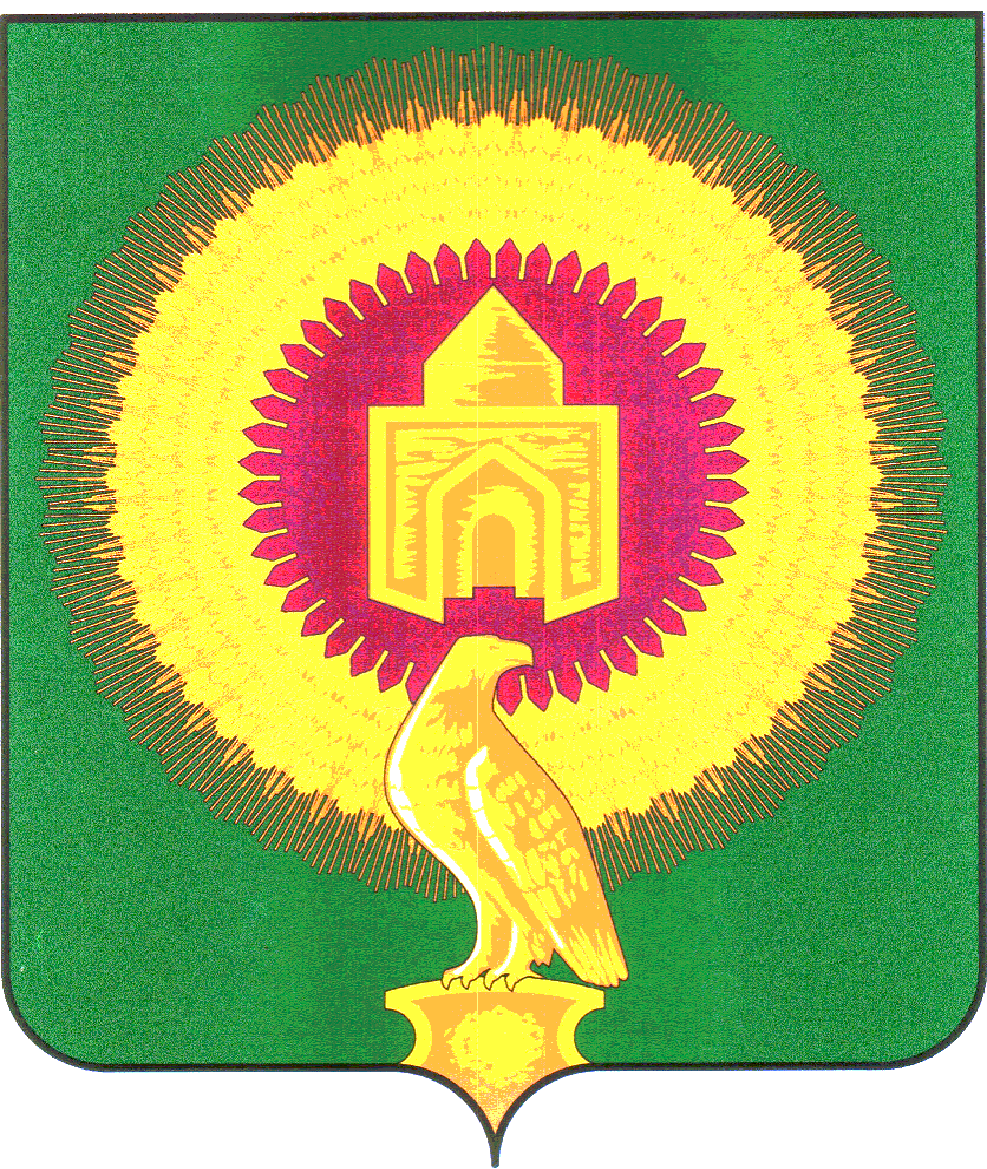 СОВЕТ ДЕПУТАТОВКАЗАНОВСКОГО СЕЛЬСКОГО ПОСЕЛЕНИЯВАРНЕНСКОГО МУНИЦИПАЛЬНОГО РАЙОНАЧЕЛЯБИНСКОЙ ОБЛАСТИРЕШЕНИЕот 30 декабря 2022 года                            №  28О внесении изменений и дополнений в бюджет Казановского сельскогопоселения на 2022 год и на плановый период 2023 и 2024 годов	Совет депутатов Казановского сельского поселения РЕШАЕТ:1. Внести в бюджет Казановского сельского поселения на 2022 год и на плановый период 2023 и 2024 годов, принятый Решением Совета депутатов Казановского сельского поселения Варненского муниципального района Челябинской области от 23 декабря  2021 года  № 35 (с изменениями от 16 февраля 2022 года № 01) следующие изменения:1) в статье 1: в пункте 1 п.п. 1 слова «в сумме 5368,00 тыс. рублей» заменить на слова «в сумме 5575,35 тыс.рублей», слова «в сумме 4155,89 тыс. рублей» заменить на слова «в сумме  4363,24 тыс.рублей»;в пункте 1 п.п. 2 слова «в сумме 6163,41 тыс. рублей» заменить на слова «в сумме 6370,76 тыс. рублей»;- приложение 2 изложить в новой редакции (приложение 1 к настоящему решению);- приложение 4 изложить в новой редакции (приложение 2 к настоящему решению);- приложение 10 изложить в новой редакции (приложение № 3 к настоящему решению).2. Настоящее Решение вступает в силу со дня его подписания и обнародования.Глава Казановского сельского поселения                       ____________    Т.Н. КоломыцеваПредседатель совета депутатовКазановского сельского поселения                                    ___________    Р.У. Хасанова Приложение 1к решению «О внесении изменений и дополненийв бюджет Казановского сельского поселенияна 2022 год и на плановый период 2023 и 2024 годов»от 30 декабря 2022 года № 28Приложение 2к решению «О бюджете Казановского сельского поселенияна 2022 год и на плановый период 2023 и 2024 годов»от 23 декабря 2021 года № 35 Распределение бюджетных ассигнований по разделам, подразделам, целевым статьям, группам видов расходов бюджета Казановского сельского поселения за 2022 год	      (тыс. руб.)Приложение 2к решению «О внесении изменений и дополненийв бюджет Казановского сельского поселенияна 2022 год и на плановый период 2023 и 2024 годов»от 30 декабря 2022 года № 28Приложение 4к решению «О бюджете Казановского сельского поселенияна 2022 год и на плановый период 2023 и 2024 годов»от 23 декабря 2021 года № 35 Ведомственная структура расходов бюджета Казановского сельского поселения за 2022 год	      (тыс. руб.)Приложение 3к решению «О внесении изменений и дополненийв бюджет Казановского сельского поселенияна 2022 год и на плановый период 2023 и 2024 годов»от 30 декабря 2022 года № 28Приложение 10к решению «О бюджете Казановского сельского поселенияна 2022 год и на плановый период 2023 и 2024 годов»от 23 декабря 2021 года № 35 Источники внутреннего финансирования дефицита бюджета Казановского сельского поселения на 2022 год (тыс. рублей)  Наименование показателяРазделПодразделКЦСРКВРСуммаВСЕГО:6 370,76ОБЩЕГОСУДАРСТВЕННЫЕ ВОПРОСЫ012 586,28Функционирование высшего должностного лица субъекта Российской Федерации и муниципального образования0102598,94Расходы общегосударственного характера01029900400000598,94Глава муниципального образования01029900420301598,94Расходы на выплаты персоналу в целях обеспечения выполнения функций государственными (муниципальными) органами, казенными учреждениями, органами управления государственными внебюджетными фондами01029900420301100598,94Функционирование Правительства Российской Федерации, высших исполнительных органов государственной власти субъектов Российской Федерации,местных администраций01041 531,71Расходы общегосударственного характера010499004000001 526,56Центральный аппарат010499004204011 526,56Расходы на выплаты персоналу в целях обеспечения выполнения функций государственными (муниципальными) органами, казенными учреждениями, органами управления государственными внебюджетными фондами01049900420401100864,16Закупка товаров, работ и услуг для обеспечения государственных (муниципальных) нужд01049900420401200653,82Межбюджетные трансферты010499004204015008,58Уплата налога на имущество организаций, земельного и транспортного налога010499089000005,15Уплата налога на имущество организаций, земельного и транспортного налога государственными органами010499089204015,15Иные бюджетные ассигнования010499089204018005,15Обеспечение деятельности финансовых, налоговых и таможенных органов и органов финансового (финансово-бюджетного) надзора0106437,03Расходы общегосударственного характера01069900400000437,03Центральный аппарат01069900420401437,03Расходы на выплаты персоналу в целях обеспечения выполнения функций государственными (муниципальными) органами, казенными учреждениями, органами управления государственными внебюджетными фондами01069900420401100437,03Другие общегосударственные вопросы011318,60Управление и распоряжение муниципальным имуществом в сельских поселениях0113390003908012,60Подготовка технических и кадастровых паспортов на недвижимое и движимое имущество0113390003908212,60Закупка товаров, работ и услуг для обеспечения государственных (муниципальных) нужд0113390003908220012,60Непрограммные направления деятельности011399000000006,00Другие мероприятия в рамках вопросов местного значения011399000990026,00Закупка товаров, работ и услуг для обеспечения государственных (муниципальных) нужд011399000990022006,00НАЦИОНАЛЬНАЯ ОБОРОНА0257,70Мобилизационная и вневойсковая подготовка020357,70Подпрограмма "Допризывная подготовка молодежи в Челябинской области"0203463000000057,70Осуществление полномочий по первичному воинскому учету на территориях, где отсутствуют военные комиссариаты0203463005118057,70Расходы на выплаты персоналу в целях обеспечения выполнения функций государственными (муниципальными) органами, казенными учреждениями, органами управления государственными внебюджетными фондами0203463005118010054,70Закупка товаров, работ и услуг для обеспечения государственных (муниципальных) нужд020346300511802003,00НАЦИОНАЛЬНАЯ ЭКОНОМИКА04451,87Дорожное хозяйство (дорожные фонды)0409451,87Содержание улично-дорожной сети и искусственных сооружений Варненского муниципального района04091800018001333,91Закупка товаров, работ и услуг для обеспечения государственных (муниципальных) нужд04091800018001200333,91Мероприятия по совершенствованию движения пешеходов и предупреждению аварийности с участием пешеходов04092400024002117,97Закупка товаров, работ и услуг для обеспечения государственных (муниципальных) нужд04092400024002200117,97ЖИЛИЩНО-КОММУНАЛЬНОЕ ХОЗЯЙСТВО05387,75Благоустройство0503387,75Благоустройство территории сельских поселений05038000080080355,52Освещение населённых пунктов05038000080081200,32Закупка товаров, работ и услуг для обеспечения государственных (муниципальных) нужд05038000080081200200,32Организация благоустройства и озеленения территории поселения0503800008008225,00Закупка товаров, работ и услуг для обеспечения государственных (муниципальных) нужд0503800008008220025,00Обслуживание и ремонт сетей уличного освещения05038000080083127,90Закупка товаров, работ и услуг для обеспечения государственных (муниципальных) нужд05038000080083200127,90Прочие мероприятия по благоустройству050380000800842,29Закупка товаров, работ и услуг для обеспечения государственных (муниципальных) нужд050380000800842002,29Непрограммные направления деятельности0503990000000032,23Другие мероприятия в рамках вопросов местного значения0503990009900226,05Закупка товаров, работ и услуг для обеспечения государственных (муниципальных) нужд0503990009900220026,05Реализация мероприятий по благоустройству сельских территорий050399060000006,18Расходы на прочие мероприятия по благоустройству поселений050399060005006,18Закупка товаров, работ и услуг для обеспечения государственных (муниципальных) нужд050399060005002006,18ОХРАНА ОКРУЖАЮЩЕЙ СРЕДЫ0620,81 Другие вопросы в области охраны окружающей среды060520,81Муниципальная программа "Создание и содержание мест (площадок) накопления твердых коммунальных отходов на территории Варненского муниципального района Челябинской области"0605640000000020,81Оснащение мест (площадок) накопления твердых коммунальных отходов0605640006400220,81Закупка товаров, работ и услуг для обеспечения государственных (муниципальных) нужд0605640006400220020,81КУЛЬТУРА, КИНЕМАТОГРАФИЯ082 831,73Культура08012 831,73Мероприятия деятельности клубных формирований080163000630802 831,73Организация деятельности клубных формирований080163000630811 976,14Расходы на выплаты персоналу в целях обеспечения выполнения функций государственными (муниципальными) органами, казенными учреждениями, органами управления государственными внебюджетными фондами08016300063081100826,89Закупка товаров, работ и услуг для обеспечения государственных (муниципальных) нужд080163000630812001 149,25Обучение специалистов культурно - досуговых учреждений на курсах повышения квалификации и профессиональной подготовки080163000630825,90Закупка товаров, работ и услуг для обеспечения государственных (муниципальных) нужд080163000630822005,90Проведение ремонта, поддержание зданий учреждений культуры в безопасном состоянии, комплексное оснащение клубов08016300063083658,54Закупка товаров, работ и услуг для обеспечения государственных (муниципальных) нужд08016300063083200658,54Проведение культурно-досуговых мероприятий08016300063084144,50Закупка товаров, работ и услуг для обеспечения государственных (муниципальных) нужд08016300063084200144,50Уплата налога на имущество организаций, земельного и транспортного налога учреждениями культуры0801630006308946,65Иные бюджетные ассигнования0801630006308980046,65СОЦИАЛЬНАЯ ПОЛИТИКА1034,63Социальное обеспечение населения100334,63Подпрограмма "Повышение качества жизни граждан пожилого возраста и иных категорий граждан"1003282000000034,63Осуществление мер социальной поддержки граждан, работающих и проживающих в сельских населенных пунктах и рабочих поселках Челябинской области1003282002838034,63Расходы на выплаты персоналу в целях обеспечения выполнения функций государственными (муниципальными) органами, казенными учреждениями, органами управления государственными внебюджетными фондами1003282002838010034,63Наименование показателяКВСРРазделПодразделКЦСРКВРСуммаВСЕГО:6 370,76Администрация Казановского сельского поселения Варненского муниципального района Челябинской области8406 370,76ОБЩЕГОСУДАРСТВЕННЫЕ ВОПРОСЫ840012 586,28Функционирование высшего должностного лица субъекта Российской Федерации и муниципального образования8400102598,94Расходы общегосударственного характера84001029900400000598,94Глава муниципального образования84001029900420301598,94Расходы на выплаты персоналу в целях обеспечения выполнения функций государственными (муниципальными) органами, казенными учреждениями, органами управления государственными внебюджетными фондами84001029900420301100598,94Функционирование Правительства Российской Федерации, высших исполнительных органов государственной власти субъектов Российской Федерации,местных администраций84001041 531,71Расходы общегосударственного характера840010499004000001 526,56Центральный аппарат840010499004204011 526,56Расходы на выплаты персоналу в целях обеспечения выполнения функций государственными (муниципальными) органами, казенными учреждениями, органами управления государственными внебюджетными фондами84001049900420401100864,16Закупка товаров, работ и услуг для обеспечения государственных (муниципальных) нужд84001049900420401200653,82Межбюджетные трансферты840010499004204015008,58Уплата налога на имущество организаций, земельного и транспортного налога840010499089000005,15Уплата налога на имущество организаций, земельного и транспортного налога государственными органами840010499089204015,15Иные бюджетные ассигнования840010499089204018005,15Обеспечение деятельности финансовых, налоговых и таможенных органов и органов финансового (финансово-бюджетного) надзора8400106437,03Расходы общегосударственного характера84001069900400000437,03Центральный аппарат84001069900420401437,03Расходы на выплаты персоналу в целях обеспечения выполнения функций государственными (муниципальными) органами, казенными учреждениями, органами управления государственными внебюджетными фондами84001069900420401100437,03Другие общегосударственные вопросы840011318,60Управление и распоряжение муниципальным имуществом в сельских поселениях8400113390003908012,60Подготовка технических и кадастровых паспортов на недвижимое и движимое имущество8400113390003908212,60Закупка товаров, работ и услуг для обеспечения государственных (муниципальных) нужд8400113390003908220012,60Непрограммные направления деятельности840011399000000006,00Другие мероприятия в рамках вопросов местного значения840011399000990026,00Закупка товаров, работ и услуг для обеспечения государственных (муниципальных) нужд840011399000990022006,00НАЦИОНАЛЬНАЯ ОБОРОНА8400257,70Мобилизационная и вневойсковая подготовка840020357,70Подпрограмма "Допризывная подготовка молодежи в Челябинской области"8400203463000000057,70Осуществление полномочий по первичному воинскому учету на территориях, где отсутствуют военные комиссариаты8400203463005118057,70Расходы на выплаты персоналу в целях обеспечения выполнения функций государственными (муниципальными) органами, казенными учреждениями, органами управления государственными внебюджетными фондами8400203463005118010054,70Закупка товаров, работ и услуг для обеспечения государственных (муниципальных) нужд840020346300511802003,00НАЦИОНАЛЬНАЯ ЭКОНОМИКА84004451,87Дорожное хозяйство (дорожные фонды)8400409451,87Содержание улично-дорожной сети и искусственных сооружений Варненского муниципального района84004091800018001333,91Закупка товаров, работ и услуг для обеспечения государственных (муниципальных) нужд84004091800018001200333,91Мероприятия по совершенствованию движения пешеходов и предупреждению аварийности с участием пешеходов84004092400024002117,97Закупка товаров, работ и услуг для обеспечения государственных (муниципальных) нужд84004092400024002200117,97ЖИЛИЩНО-КОММУНАЛЬНОЕ ХОЗЯЙСТВО84005387,75Благоустройство8400503387,75Благоустройство территории сельских поселений84005038000080080355,52Освещение населённых пунктов84005038000080081200,32Закупка товаров, работ и услуг для обеспечения государственных (муниципальных) нужд84005038000080081200200,32Организация благоустройства и озеленения территории поселения8400503800008008225,00Закупка товаров, работ и услуг для обеспечения государственных (муниципальных) нужд8400503800008008220025,00Обслуживание и ремонт сетей уличного освещения84005038000080083127,90Закупка товаров, работ и услуг для обеспечения государственных (муниципальных) нужд84005038000080083200127,90Прочие мероприятия по благоустройству840050380000800842,29Закупка товаров, работ и услуг для обеспечения государственных (муниципальных) нужд840050380000800842002,29Непрограммные направления деятельности8400503990000000032,23Другие мероприятия в рамках вопросов местного значения8400503990009900226,05Закупка товаров, работ и услуг для обеспечения государственных (муниципальных) нужд8400503990009900220026,05Реализация мероприятий по благоустройству сельских территорий840050399060000006,18Расходы на прочие мероприятия по благоустройству поселений840050399060005006,18Закупка товаров, работ и услуг для обеспечения государственных (муниципальных) нужд840050399060005002006,18ОХРАНА ОКРУЖАЮЩЕЙ СРЕДЫ8400620,81 Другие вопросы в области охраны окружающей среды840060520,81Муниципальная программа "Создание и содержание мест (площадок) накопления твердых коммунальных отходов на территории Варненского муниципального района Челябинской области"8400605640000000020,81Оснащение мест (площадок) накопления твердых коммунальных отходов8400605640006400220,81Закупка товаров, работ и услуг для обеспечения государственных (муниципальных) нужд8400605640006400220020,81КУЛЬТУРА, КИНЕМАТОГРАФИЯ840082 831,73Культура84008012 831,73Мероприятия деятельности клубных формирований840080163000630802 831,73Организация деятельности клубных формирований840080163000630811 976,14Расходы на выплаты персоналу в целях обеспечения выполнения функций государственными (муниципальными) органами, казенными учреждениями, органами управления государственными внебюджетными фондами84008016300063081100826,89Закупка товаров, работ и услуг для обеспечения государственных (муниципальных) нужд840080163000630812001 149,25Обучение специалистов культурно - досуговых учреждений на курсах повышения квалификации и профессиональной подготовки840080163000630825,90Закупка товаров, работ и услуг для обеспечения государственных (муниципальных) нужд840080163000630822005,90Проведение ремонта, поддержание зданий учреждений культуры в безопасном состоянии, комплексное оснащение клубов84008016300063083658,54Закупка товаров, работ и услуг для обеспечения государственных (муниципальных) нужд84008016300063083200658,54Проведение культурно-досуговых мероприятий84008016300063084144,50Закупка товаров, работ и услуг для обеспечения государственных (муниципальных) нужд84008016300063084200144,50Уплата налога на имущество организаций, земельного и транспортного налога учреждениями культуры8400801630006308946,65Иные бюджетные ассигнования8400801630006308980046,65СОЦИАЛЬНАЯ ПОЛИТИКА8401034,63Социальное обеспечение населения840100334,63Подпрограмма "Повышение качества жизни граждан пожилого возраста и иных категорий граждан"8401003282000000034,63Осуществление мер социальной поддержки граждан, работающих и проживающих в сельских населенных пунктах и рабочих поселках Челябинской области8401003282002838034,63Расходы на выплаты персоналу в целях обеспечения выполнения функций государственными (муниципальными) органами, казенными учреждениями, органами управления государственными внебюджетными фондами8401003282002838010034,63НаименованиеКод источника финансирования по бюджетной классификации СуммаИТОГО000 90000000000000000795,41Увеличение остатков средств, всего840 00000000000000000-5575,35Увеличение остатков средств бюджетов840 01050000000000500-5575,35Увеличение прочих остатков средств бюджетов840 01050200000000500-5575,35Увеличение прочих остатков денежных средств бюджетов840 01050201000000510-5575,35Увеличение прочих остатков денежных средств бюджетов сельских поселений840 01050201100000510-5575,35Уменьшение остатков средств, всего840 000000000000000006370,76Уменьшение остатков средств бюджетов840 010500000000006006370,76Уменьшение прочих остатков средств бюджетов840 010502000000006006370,76Уменьшение прочих остатков денежных средств бюджетов840 010502010000006106370,76Уменьшение прочих остатков денежных средств бюджетов сельских поселений840 010502011000006106370,76